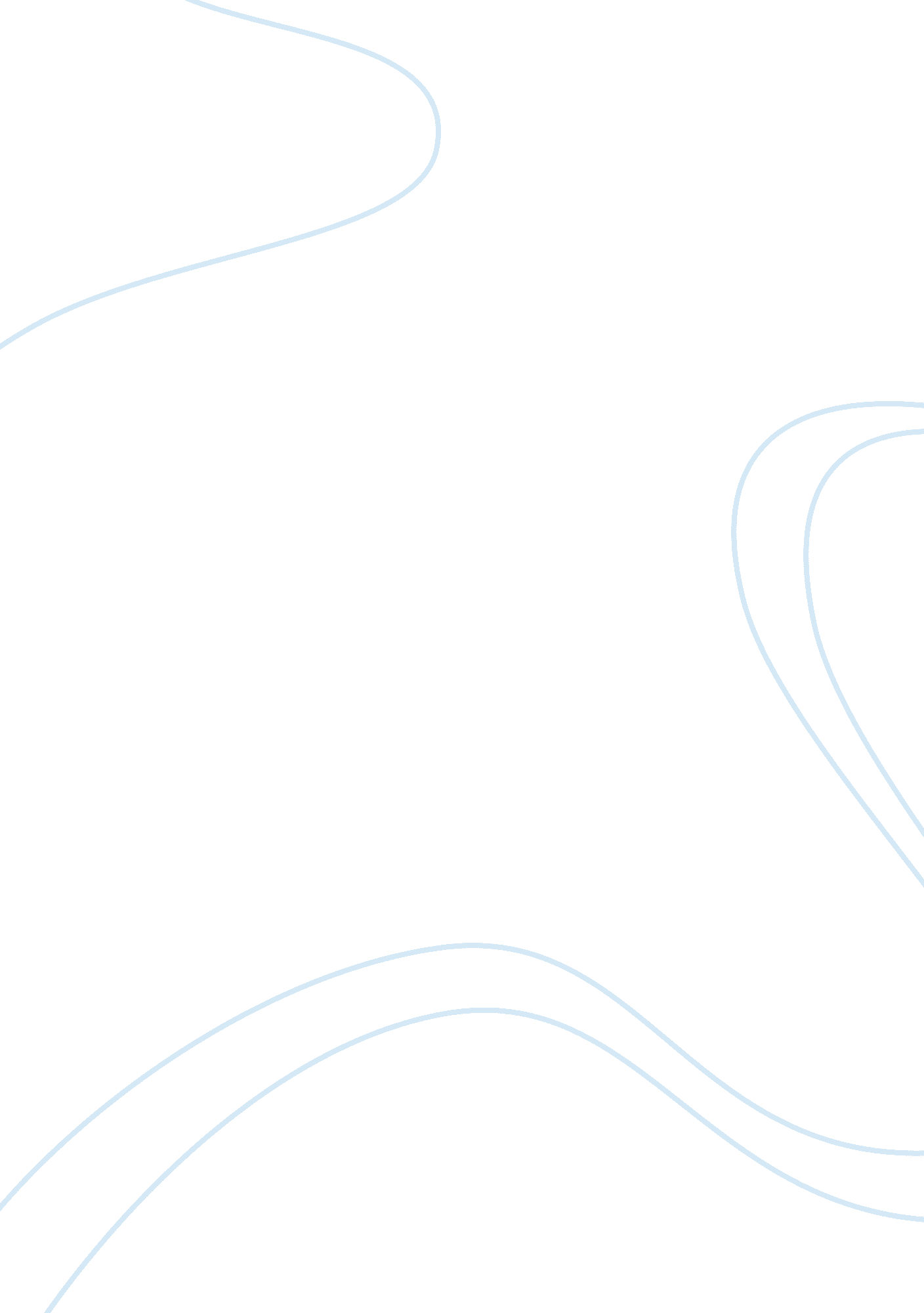 An interview with a hotel salespersonBusiness, Human Resources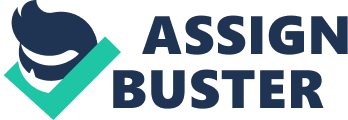 She says that a smile is very valuable in her job because it makes her look very approachable and likeable which is very advantageous to the business. According to Sharon, one of her jobs is to ascertain customer’s needs and this is perhaps the most important part of her job because when the customers are satisfied with the quality service the company provides through the salesperson, the company grows as a result of clients being faithful to the company and also may help by recommending the company to friends and relatives. She also presents company products and services to the customers. She is always exposed to a lot of people from different walks of life and Sharon says that this makes her job most interesting. She is a natural sociable person and communicating with people is one of the things she loves because she learns a lot from them. However, she says that the job is tiring especially during holidays and summer vacations because these are the times they have many clients. She says that technology makes her job a lot easier. 